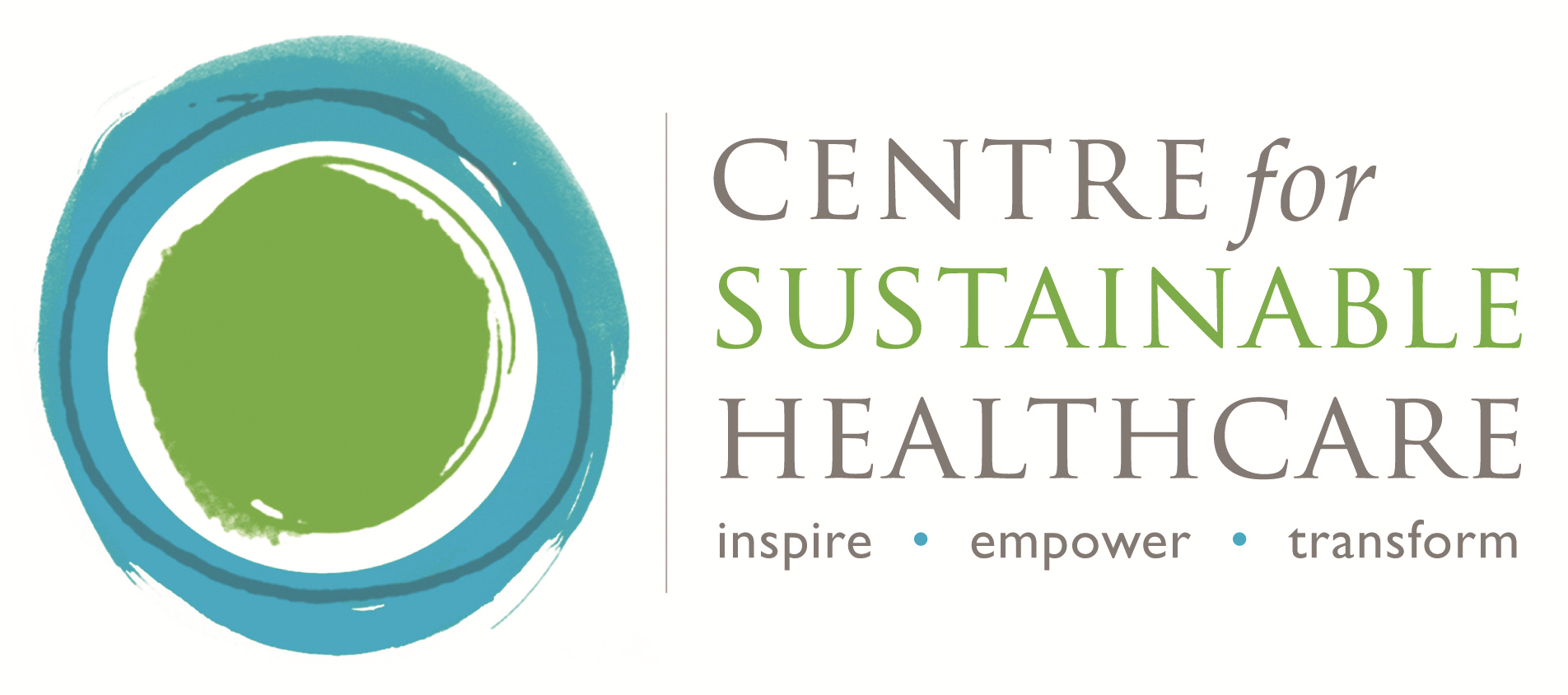 CENTRE FOR SUSTAINABLE HEALTHCARECLINICAL PROGRAMME MANAGERJOB OPPORTUNITYINTRODUCTIONWe are looking for two highly able and motivated individuals with experience of healthcare provision or research to join the clinical programme team at the Centre for Sustainable Healthcare.  The Centre for Sustainable Healthcare (CSH) is a registered charity at the forefront of sustainability in the health sector.  We work with healthcare professionals and partners such as Royal Colleges, National clinical leads, the Sustainable Development Unit and NICE to develop strategic projects for system-wide change.  In 2008, the charity launched a pioneering clinical programme to position sustainability at the heart of good clinical care. The programme develops conceptual frameworks for clinical sustainability and embeds them in training and practice. Key elements of the work include: The Sustainable Specialties programme, in particular the fellows & scholars programmes; and the Sustainable Healthcare Education (SHE) Network. Our approach combines strategic thinking with support for practical change on the ground, working with people from all parts of the health system from front-line staff, to managers, industry, academics and patients. Our work is highly respected and achievements include a growing body of peer-reviewed literature, as well as national media coverage and citations including in the Marmot Review of Health Inequalities (2010).“Thanks to Green Nephrology [CSH programme], sustainability is now the seventh dimension of Quality. The work over the past couple of years has caught the imagination of the whole kidney community and has launched a social movement to provide better, greener and leaner kidney care.”Dr Donal O'Donoghue, National Clinical Director for Kidney Care 2007-13We are creating two new roles to increase our impact:Clinical programme deputy director Clinical programme managerThe Centre for Sustainable Healthcare provides a stimulating and supportive environment, working closely as a team while drawing on individual perspectives to shape projects and challenge accepted norms. We are looking for organised self-starters and we will provide substantial guidance and support, particularly in the first few months in post. The appointees will work with CSH’s Medical Director and the clinical and greenspace teams based at the charity’s offices in Oxford. JOB DESCRIPTION – CLINICAL PROGRAMME MANAGERThis is a full-time position, salary £35,000 per year, to start in November 2016.DUTIES OF THE POSTThe post-holder will provide project management and administrative support to the clinical programme team, greatly increasing their capacity to deliver successful projects. They will work closely with the Clinical Programme Deputy Director, assisting with structuring projects and managing relationships with partners/clients, as well as contributing to project delivery and the evaluation and dissemination of impacts.Programme managementManage projectsLiaise with clients / partner organisations Organise eventsManage CSH staff and interns within the clinical programme teamLiaise with staff in other CSH programmes to optimise impactProgramme developmentParticipate in ongoing evaluation and review of the clinical programmeAdapt and write proposalsWork as part of a team to secure funding for projectsProject delivery – for example:Facilitate workshopsWrite up case studiesAssist in the evaluation of environmental, social and financial sustainability of clinical services External communicationsPresent CSH projects to potential clients / partnersSpeak at external events Write articles for CSH newsletter and websitesCommunicate about CSH projects on social mediaAccountable to: Clinical Programme Deputy DirectorPERSON SPECIFICATION GENERAL INFORMATIONAppointmentThis is a full-time post, at a salary of £35,000 per annum, plus contributory pension, based at CSH offices in Oxford.The appointment is for one year, to start November 2016, with the expectation of converting to a permanent position thereafter. HOW TO APPLYEnquiries / VisitsInformal enquiries should be made to Rachel Stancliffe (rachel.stancliffe@sustainablehealthcare.org.uk)Applications Applications by curriculum vitae and covering letter, should be sent to info@sustainablehealthcare.org.uk by 12pm on Monday 10th October 2016. Interviews: Monday 17th / Wednesday 19th October, in Oxford.E = essential D = desirableE = essential D = desirableAssessed by: A = applicationI = interview Qualifications / CertificationBachelor Degree or equivalent qualification EAExperience / KnowledgeExperience of working in healthcare delivery or researchEAMedia and public relations experienceDA / IExperience of developing and maintaining online web platforms and social media channels including Twitter and FacebookDA / IExperience of putting together successful project proposalsDA / ISkillsProject management skillsEA / IWriting skills, with an excellent command of written EnglishEA / IProficient use of Microsoft Office applicationsEA / I Excellent interpersonal skills, confident in communicating with people in senior positions within the health sectorEA / IKnowledgeAn understanding of CSH’s aims and objectives, and the four principles of sustainable clinical practiceEA / IUnderstanding of issues relating to climate change, sustainable development and healthDA / IUnderstanding of carbon footprinting or other methodologies for evaluating sustainability DA / IAptitudeA hard-working self-starter, with demonstrated interest in, and passion for, sustainable development EA / I Genuine understanding and interest in sustainability as applied to clinical healthcareEA / IAble to assimilate new concepts, to apply these in different contexts and identify ways to take them forward in practiceEA / IAble to work with partners to deliver joint programmesEA / IFlexible, creative and a good communicatorEA / I Able to work both independently and within a teamEA / I